Контрольные задания/вопросыРаздел 1. Клиническая электрокардиографияНазовите основные ЭКГ признаки желудочковой экстрасистолы. Что называется полной компенсаторной паузой? Назовите причины удлинения интервала QT на ЭКГ. Назовите примеры жизнеугрожающих нарушений ритма. В каких случаях может быть полезно использование событийных регистраторов ЭКГ? Назовите основные причины элевации сегмента ST на ЭКГ.Назовите основные показания для имплантации электрокардиостимулятора. Назовите основные показания для имплантации кардиовертера-дефибриллятора. Что такое индекс Соколова-Лайона? Раздел 2. Суточное мониторирование электрокардиограммыКакие ограничения имеет холтеровское мониторирование по сравнению с ЭКГ покоя? В чем состоит техническая суть методики холтеровского мониторированя? Назовите основные функции, которые должна выполнять аппаратура для холтеровского мониторирования. Назовите основные жалобы пациентов с нарушениями ритма и проводимости сердца.Какие виды длительного мониторинга ЭКГ вы знаете? Какую информацию должен содержать дневник пациента, подвергающегося холтеровскому мониторированию? Назовите основные показатели, отражаемые в протоколе холтеровского мониторирования. Что такое циркадный индекс? Может ли использоваться холтеровское мониторирование для исключения ИБС у женщин и почему? 	Может ли использоваться холтеровское мониторирование для исключения ИБС у мужчин и почему? Раздел 3. Функциональные нагрузочные пробыНазовите основные звенья ишемического каскада. Какие тесты для выявления ишемии миокарда вы знаете? Назовите основные виды нагрузки, используемые во время функциональных нагрузочных проб для провокации ишемии миокарда?Какие лекарственные препараты используются для провокации ишемии миокарда? Назовите I класс показаний для проведения стресс-теста с ЭКГ. Назовите основные критерия прекращения стресс-теста с ЭКГ. От каких факторов зависит ЧСС? Объясните для чего определяется дотестовая вероятность ИБС? Объясните для чего определяется посттестовая вероятность ИБС? Какая стенокардия называется типичной? Назовите основные показания для проведения стресс-эхокардиографии после стресс-теста с ЭКГ. Раздел 4. Клиническая эхокардиографияНазовите основные режимы эхокардиографии. Для выявления каких заболеваний эхокардиографию нужно проводить в первую очередь? Назовите основные эхокардиографические позиции. Назовите основные типы эхокардиографических приборов. Назовите основные показания для проведения эхокардиографии в плановом порядке. Назовите основные показания для проведения эхокардиографии в экстренном порядке. В какую фазу сердечного цикла оценивают структурные эхокардиографические параметры сердца, а в какую функциональные. Назовите варианты нарушений локальной сократимости по данным эхокардиографии. Какие эхокардиографические параметры отражают наличие гипертрофии левого желудочка и ее тип? Назовите показания для чреспищеводной эхокардиографии. 				Раздел 5. Суточное мониторирование артериального давленияНазовите факторы риска артериальной гипертензии. Назовите преимущества суточного мониторирования АД. Какие способы измерения АД используются в современных приборах для суточного мониторирования АД? Какой класс точности должен иметь прибор, используемый для суточного мониторирования АД? В каких ситуациях наиболее целесообразно проводить суточное мониторирование АД? Назовите основные противопоказания к проведению суточного мониторирования АД. Назовите основные осложнения суточного мониторирования АД. Назовите факторы, влияющие на точность измерений при суточном мониторировании АД. Какие вы знаете показатели суточного профиля АД? Как рассчитывается пульсовое давление? Раздел 6. Методы исследования функции внешнего дыхания1.	Назовите основные стадии газообмена. 2.	Что называется внешним дыханием? 3.	Какие методы исследования функции внешнего дыхания вы знаете? 4.	Какие ограничения к проведению спирометрии вы знаете?5.	Опишите основные особенности техники проведения спирометрии. 6.	Какие типы нарушений функции внешнего дыхания вы знаете? 7.	Каковы стандартные требования к проведению бронходилатационного теста? 8.	Назовите основные показания к проведению бронхоконстрикторного теста. 9.	Назовите легочные объемы, которые вы знаете. 10.	Назовите формулу расчета индекса Тиффно. 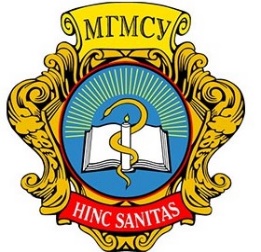 Министерство здравоохранения Российской ФедерацииФедеральное государственное бюджетное образовательное учреждение высшего образования«МОСКОВСКИЙ ГОСУДАРСТВЕННЫЙ МЕДИКО-СТОМАТОЛОГИЧЕСКИЙ УНИВЕРСИТЕТИМЕНИ А.И. ЕВДОКИМОВА»ФГБОУ ВО МГМСУ им. А.И. Евдокимова Минздрава РоссииФакультетЛечебныйКафедра(ы)Клинической функциональной диагностики